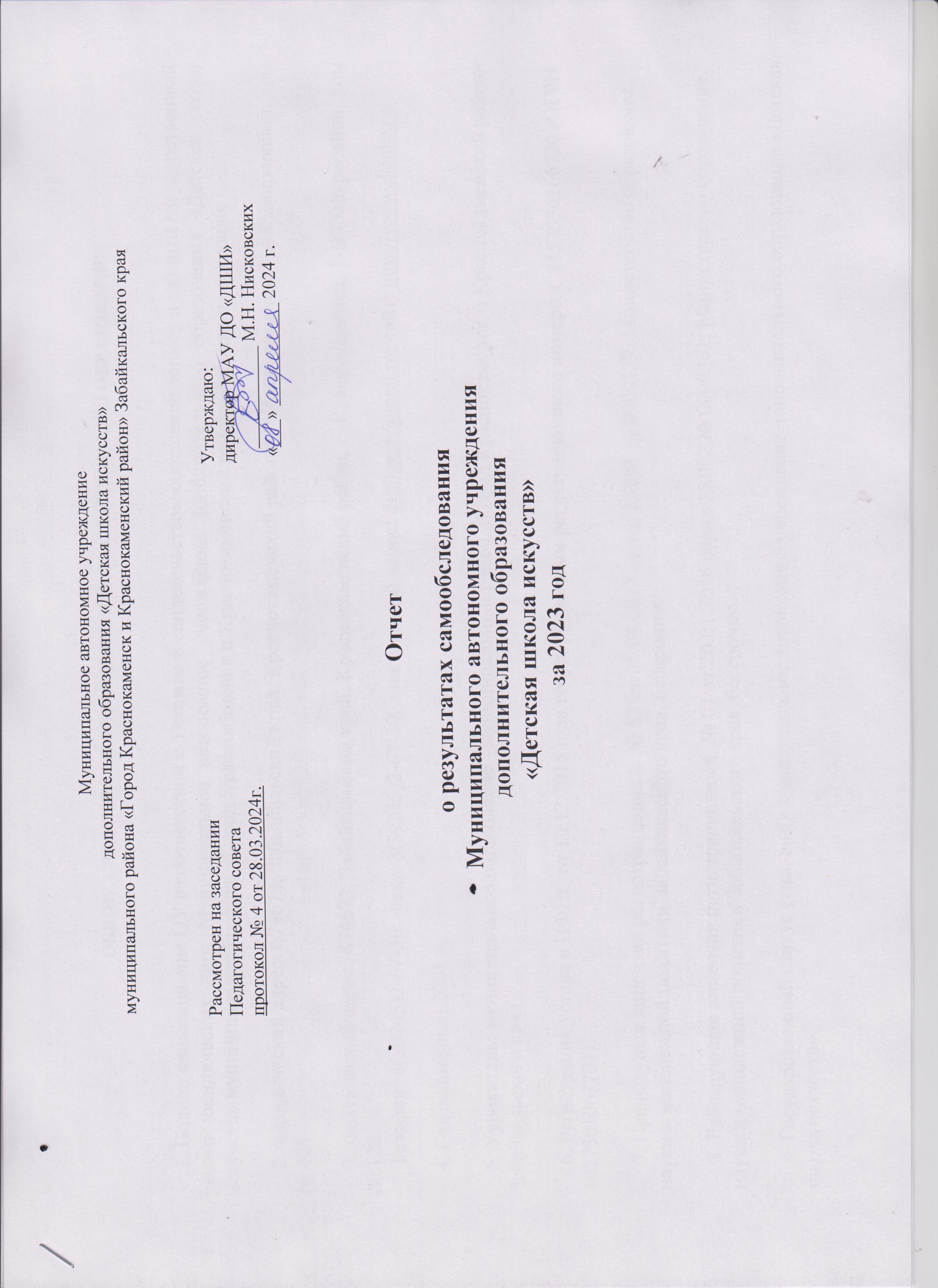 ОБЩИЕ СВЕДЕНИЯ ОБ УЧРЕЖДЕНИИ ДОПОЛНИТЕЛЬНОГО ОБРАЗОВАНИЯ     1. Полное наименование ОУ в соответствии с Уставом и свидетельством о внесении записи в Единый государственный реестр юридических лиц: Муниципальное автономное учреждение дополнительного образования «Детская школа искусств» муниципального района «Город Краснокаменск и Краснокаменский район» Забайкальского края     2. Юридический адрес: 674673, Забайкальский край, Краснокаменский район, г. Краснокаменск, 1-ый микрорайон, дом № 128     3. Фактический адрес: 674673, Забайкальский край, Краснокаменский район, г. Краснокаменск, 1-ый микрорайон, дом № 128     Телефон: 8(30245)2-67-30; факс: 8(30245)2-67-30; электронный адрес: dshikrasn@mail.ru; сайт: http://www.dshikr.ru/    4. Год основания: 2001 г.

    5. Учредитель: муниципальное образование - муниципальный район «Город Краснокаменск и Краснокаменский район» Забайкальского края.

     6. Регистрация устава в ИФНС от 10.12.2015 г. за государственным регистрационным номером  2157536166720 (ОГРН  1027501067791).

     7. Предыдущая лицензия регистрационный  № 53 от 05.04.2013 серии 75Л01 № 0000139, Министерство образования, науки и молодежной политики Забайкальского края, бессрочно.
     8. Действующая лицензия регистрационный  № 07 от 20.01.2016 серии 75Л02 № 0000361, Министерство образования, науки и молодежной политики Забайкальского края, бессрочно.

     9. Государственный статус (тип, вид): муниципальное автономное учреждение дополнительного образования «Детская школа искусств».Руководители учреждения дополнительного образования:Директор: Нисковских Мария Николаевна, 8(30245)26730     	Заместители директора:по учебно-воспитательной работе – Елисеева Елена Владимировна, Калинкина Ольга Александровна,  8(30245)24556;
          по методической работе и концертно-просветительской деятельности – Опрокиднева Лиана Викторовна 8(30245)24556.Адрес осуществления образовательной деятельности:674673, Забайкальский край, Краснокаменский район, г.Краснокаменск, 1-ый микрорайон, дом № 128 - приспособленное учебное двухэтажное здание общей площадью 1918 кв. м., в том числе: учебные: 980 кв. м. учебно-вспомогательные (зал): 111 кв. м. вспомогательные (библиотека, костюмерная, раздевальные комнаты, коридоры): 787,5 кв. м. административные: 39,5 кв. м.Здание находится в оперативном управлении, используется на основании  Свидетельства о государственной регистрации права от 24.07.2015 г. 75АА 738999.Отделения школы:Творческие коллективы школы:хор учащихся младших классов (рук. Опрокиднева Л.В.)хор учащихся старших классов (рук. Опрокиднева Л.В.)ансамбль учащихся младших классов хорового отделения (рук. Опрокиднева Л.В.)оркестр р.н.и. учащихся старших классов (рук. Лебедева С.А.)оркестр р.н.и. учащихся младших классов (рук. Петрова Е.С.)ансамбль народной песни «Русские потешки» (рук. Сумарокова И.В.)ансамбль народной песни «Росток» (рук. Сумарокова И.В.)ансамбль народной песни «Родные напевы» (рук. Мосиенко А.Л.)ансамбль саксофонистов «Ретро» (рук. Деревцова Т.С.)дуэты, трио, квартеты гитаристов, баянистов, аккордеонистов, саксофонистов, балалаечников, домристовфортепианные дуэтыхореографический ансамбль «Меридиан»Приложение № 5 УТВЕРЖДЕНЫ     приказом Министерства образования и науки Российской Федерации  от «10» декабря 2013 г. № 324ПОКАЗАТЕЛИдеятельности организации дополнительного образования, подлежащей самообследованию№ пп Отделение, секцияСпециальностьРуководительМузыкальное отделение:Музыкальное отделение:Музыкальное отделение:Музыкальное отделение:1Секция «Фортепиано»фортепианоМихайлова М.В.2Секция  народных инструментоваккордеон, баян, балалайка, домра, гитара, саксофонПетрова Е.С.№ пп Отделение, секцияСпециальностьРуководитель3Секция хорового пения и фольклорного искусствахоровое пение,сольное пение (академическое, народное),музыкальный фольклор.Сумарокова И.В.4Секция общего музыкального инструментанародные инструменты, духовые инструменты, хоровое пение, музыкальный фольклор, сольное пение.Немцова С.В.Хореографическое отделениеХореографическое отделениехореографическое творчествоШумкина О.Ю.№ п/пПоказателиЕдиницаизмерения1.Образовательная деятельность1.1Общая численность учащихся, в том числе: 346 человек1.1.1Детей дошкольного возраста (3-7 лет)1 человек1.1.2Детей младшего школьного возраста (7-11 лет)178 человек1.1.3Детей среднего школьного возраста (11-15 лет)151 человек1.1.4Детей старшего школьного возраста (15-17 лет) 17 человек1.2Численность учащихся, обучающихся по образовательным программам по договорам об оказании платных образовательных услуг0 человек1.3Численность/удельный вес численности учащихся, занимающихся в 2-х и более объединениях (кружках, секциях, клубах), в общей численности учащихся2 человека/0,5 %1.4Численность/удельный вес численности учащихся с применением дистанционных образовательных технологий, электронного обучения, в общей численности учащихся01.5Численность/удельный вес численности учащихся по образовательным программам для детей с выдающимися способностями, в общей численности учащихся01.6Численность/удельный вес численности учащихся по образовательным программам, направленным на работу с детьми с особыми потребностями в образовании, в общей численности учащихся, в том числе:01.6.1Учащиеся с ограниченными возможностями здоровья0 1.6.2Дети-сироты, дети, оставшиеся без попечения родителей 10 человек 3 %    1.6.3Дети-мигранты01.6.4Дети, попавшие в трудную жизненную ситуацию14 человек 4 %1.7Численность/удельный вес численности учащихся, занимающихся учебно-исследовательской, проектной деятельностью, в общей численности учащихся 01.8Численность/удельный вес численности учащихся, принявших участие в массовых мероприятиях (конкурсы, соревнования, фестивали, конференции), в общей численности учащихся, в том числе:346 человек/100%1.8.1На муниципальном уровне 346 человек/ 100 %1.8.2На региональном уровне 86 человек/ 25 %1.8.3На межрегиональном уровне 30 человек/  8,7%1.8.4На федеральном уровне29 человек/ 8,4 %1.8.5На международном уровне 71 человек/ 20,5 %1.9Численность/удельный вес численности учащихся-победителей и призеров массовых мероприятий (конкурсы, соревнования, фестивали, конференции), в общей численности учащихся, в том числе:224 человек/  65 %1.9.1На муниципальном уровне 38 человек/ 11 %%1.9.2На региональном уровне0 человек/0 %1.9.3На межрегиональном уровне0 человек/0 %1.9.4На федеральном уровне15 человек/4,3 %1.9.5На международном уровне77 человек/22,3 %1.10Численность/удельный вес численности учащихся, участвующих в образовательных и социальных проектах, в общей численности учащихся, в том числе: 22 человека/ 6,4 %1.10.1Муниципального уровня22 человека/ 6,4 %1.10.2Регионального уровня17 человек/0,6% 1.10.3Межрегионального уровня01.10.4Федерального уровня3 человека/1%1.10.5Международного уровня2 человека/0,6%1.11Количество массовых мероприятий, проведенных образовательной организацией, в том числе:351.11.1На муниципальном уровне351.11.2На региональном уровне01.11.3На межрегиональном уровне01.11.4На федеральном уровне01.11.5На международном уровне01.12Общая численность педагогических работников 30 человек1.13Численность/удельный вес численности педагогических работников, имеющих высшее образование, в общей численности педагогических работников21 человек/70%1.14Численность/удельный вес численности педагогических работников, имеющих высшее образование педагогической направленности (профиля), в общей численности педагогических работников19 человек/63,3%1.15Численность/удельный вес численности педагогических работников, имеющих среднее профессиональное образование, в общей численности педагогических работников9 человек/30%1.16Численность/удельный вес численности педагогических работников, имеющих среднее профессиональное образование педагогической направленности (профиля), в общей численности педагогических работников9 человек/30%1.17Численность/удельный вес численности педагогических работников, которым по результатам аттестации присвоена квалификационная категория в общей численности педагогических работников, в том числе:17 человек/ 56,6%1.17.1Высшая13 человек/ 43,3%1.17.2Первая4 человека/ 13,3%1.18Численность/удельный вес численности педагогических работников в общей численности педагогических работников, педагогический стаж работы которых составляет:12 человек/40%1.18.1До 5 лет3 человека/10%1.18.2Свыше 30 лет  9 человек/ 30%1.19Численность/удельный вес численности педагогических работников в общей численности педагогических работников в возрасте до 30 лет3 человека/ 10%1.20Численность/удельный вес численности педагогических работников в общей численности педагогических работников в возрасте от 55 лет 10 человек/33,3%1.21Численность/удельный вес численности педагогических и административно-хозяйственных работников, прошедших за последние 5 лет повышение квалификации/профессиональную переподготовку по профилю педагогической деятельности или иной осуществляемой в образовательной организации деятельности, в общей численности педагогических и административно-хозяйственных работников.Численность/удельный вес численности педагогических и административно-хозяйственных работников, прошедших за последние 5 лет повышение квалификации/профессиональную переподготовку по профилю педагогической деятельности или иной осуществляемой в образовательной организации деятельности, в общей численности педагогических и административно-хозяйственных работников.23 человека/63,9%23 человека/63,9%23 человека/63,9%1.22Численность/удельный вес численности специалистов, обеспечивающих методическую деятельность образовательной организации, в общей численности сотрудников образовательной организацииЧисленность/удельный вес численности специалистов, обеспечивающих методическую деятельность образовательной организации, в общей численности сотрудников образовательной организации1 человек/ 2,8% 1 человек/ 2,8% 1 человек/ 2,8% 1.23Количество публикаций, подготовленных педагогическими работниками образовательной организации:Количество публикаций, подготовленных педагогическими работниками образовательной организации:  1.23.1За 3 годаЗа 3 года101010  1.23.2За отчетный периодЗа отчетный период6661.24Наличие в организации дополнительного образования системы психолого-педагогической поддержки одаренных детей, иных групп детей, требующих повышенного педагогическоговниманияНаличие в организации дополнительного образования системы психолого-педагогической поддержки одаренных детей, иных групп детей, требующих повышенного педагогическоговниманиянетнетнет2.ИнфраструктураИнфраструктура2.1Количество компьютеров в расчете на одного учащегосяКоличество компьютеров в расчете на одного учащегося0,011 шт.0,011 шт.0,011 шт.2.2Количество помещений для осуществления образовательной деятельности, в том числе:Количество помещений для осуществления образовательной деятельности, в том числе:3434342.2.1Учебный классУчебный класс2929292.2.2ЛабораторияЛаборатория0002.2.3МастерскаяМастерская0002.2.4Танцевальный класс/Хоровой классТанцевальный класс/Хоровой класс4/14/14/12.2.5Спортивный залСпортивный зал0002.2.6БассейнБассейн0002.32.32.3Количество помещений для организации досуговой деятельности учащихся, в том числе:Количество помещений для организации досуговой деятельности учащихся, в том числе:12.3.12.3.12.3.1Актовый залАктовый зал12.3.22.3.22.3.2Концертный залКонцертный зал02.3.32.3.32.3.3Игровое помещениеИгровое помещение02.42.42.4Наличие загородных оздоровительных лагерей, баз отдыхаНаличие загородных оздоровительных лагерей, баз отдыха02.52.52.5Наличие в образовательной организации системы электронного документооборотаНаличие в образовательной организации системы электронного документооборотада2.62.62.6Наличие читального зала библиотеки, в том числе:Наличие читального зала библиотеки, в том числе:да2.6.12.6.12.6.1С обеспечением возможности работы на стационарных компьютерах или использования переносных компьютеровС обеспечением возможности работы на стационарных компьютерах или использования переносных компьютеров82.6.22.6.22.6.2С медиатекойС медиатекой12.6.32.6.32.6.3Оснащенного средствами сканирования и распознавания текстовОснащенного средствами сканирования и распознавания текстов02.6.42.6.42.6.4С выходом в Интернет с компьютеров, расположенных в помещении библиотекиС выходом в Интернет с компьютеров, расположенных в помещении библиотеки02.6.52.6.52.6.5С контролируемой распечаткой бумажных материаловС контролируемой распечаткой бумажных материалов42.72.72.7Численность/удельный вес численности учащихся, которым обеспечена возможность пользоваться широкополосным Интернетом (не менее 2 Мб/с), в общей численности учащихсяЧисленность/удельный вес численности учащихся, которым обеспечена возможность пользоваться широкополосным Интернетом (не менее 2 Мб/с), в общей численности учащихся0